Theater For The New City155 First Avenue (9th and 10th street), New York, NY 10003Reservations & Info 212-254-1109	www.theaterforthenewcity.net	www.facebook.com/theaterforthenewcityVendor Participation needed!Theater for the New City is holding its 24th Annual Lower East Side Festival of the Arts!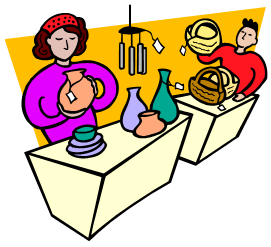 Participating vendors will receive a 10'x10' space. Your space is secured by paying a participation fee of $75, plus providing us with a copy of your Dept. of Consumer Affairs Street Vendor license. This fee is non-refundable unless we must cancel due to bad weather, in which case your fee will be refunded.Vendors must provide their own tables, chairs and supplies, and are responsible for cleaning up after themselves at the end of the event.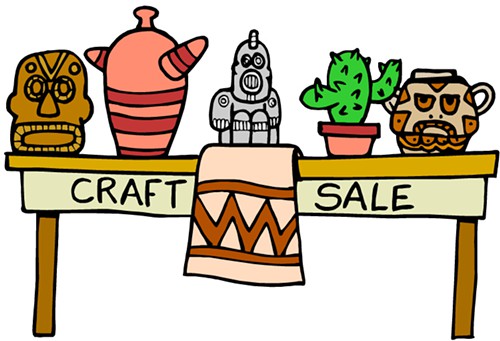 Vendor Name:______________________________________________________________________Mailing Address: __________________________________________________________________Telephone Number________________________________________________________________Email Address:_____________________________________________________________________Participating Vendors must supply a copy of your Dept. of Consumer Affairs Street Vendor License. More info available at: https://www1.nyc.gov/nyc-resources/service/2594/temporary-street-fair-vendor-permit. 